Historyjki obrazkowe, ćwiczenie myślenia przyczynowo – skutkowego oraz umiejętności opowiadania.Drukujemy obrazki. Zadaniem dziecka jest ułożenie obrazków tak, aby przedstawiały logiczną kolejność wydarzeń. Zawsze układamy obrazki od lewej strony do prawej (tak jak czytamy i piszemy). Następnie dziecko opowiada historyjkę. W przypadku dzieci najmłodszych wybieramy najbardziej oczywiste obrazki. W przypadku dzieci starszych zwracamy uwagę, aby starały się one wysławiać całymi zdaniami, opowiadając jak najwięcej. Zwracamy również uwagę na stosowanie wyrażeń określających następstwo czasowe- najpierw, potem/ następnie, na końcu.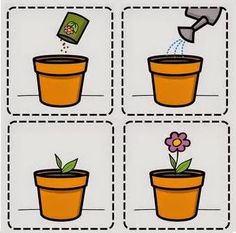 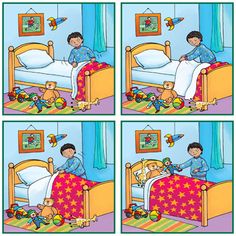 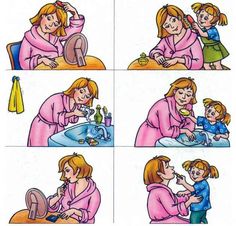 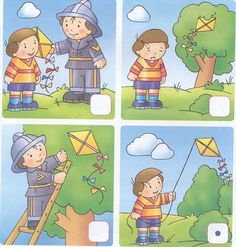 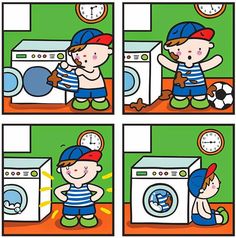 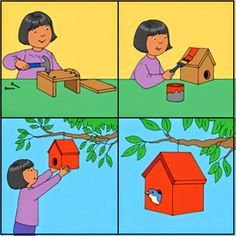 